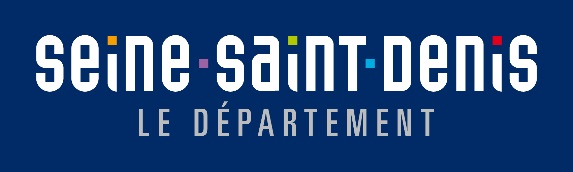 À transmettre une fois complétée à l’adresse suivante : servicepatrimoineculturel@seinesaintdenis.fr avant le 8 avril 2024Nom de l’organisme porteur : Contact de la personne référente du projet : Nom et prénom :Fonction : Coordonnées (courriel et téléphone) :Présentation de l’organisme porteur du projetPrésentez votre organisme, avec une mention des éléments suivants : nom de l’organisme porteur, statut juridique, missions et activités principales, public cible, groupement ou candidature individuelle Description du projet (présentation du projet, champ d’activités…)Décrivez le modèle organisationnel : gouvernance du lieu, nombre de personnes impliquées. Pourquoi concourir à l’AMI (raisons, motivation…) ?Décrivez vos motivations à concourir au présent AMI : Montage financier : rédiger une note qui précise les modalités de votre vision financière de votre projet. Cette note sera jointe à la fiche de candidature, elle devra être accompagnée d’un tableau financier.FICHE DE CANDIDATUREAPPEL A MANIFESTATION D INTERETS AUTORISATION D’OCCUPATION TEMPORAIRE DANS LE CADRE D’UN PROJET DE RECONVERSION DE LA PISCINE DU PARC INTERDÉPARTEMENTAL DES SPORTS DE MARVILLE